前期修了テストこれまでの授業範囲から、修了テストを実施します。出題する問題の多くは、授業を復習していれば解ける基礎問題です。このテストで自分の得意・不得意分野を把握し、今後の勉強に役立てるようにしましょう。本テストを受けないと、秋学期への継続が認められませんので、必ず受験するようにしてください。【実施スケジュール】9月14日（土）13：30～13：40　問題配布・説明13：40～14：40　教養科目（60分）14：50～14：55　問題配布14：55～16：15　専門科目（80分）【会　場】15101教室（高輪校舎）【出　題】教養科目12問（数的処理6問、社会科学3問、人文科学3問）専門科目21問（憲法5問、行政法5問、民法6問【民法総則3問・物権法3問】、ミクロ経済学5問）
※試験結果（順位）は、manabaでお知らせします。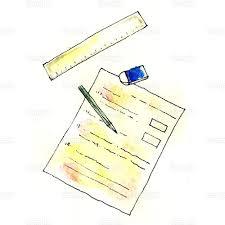 公務員セミナー事務室